                                                               Пояснительная запискаДанная рабочая программа для 10 класса составлена на основании нормативно – правовых документов:1. Федеральный компонент государственного образовательного стандарта начального общего, основного общего и среднего (полного) общего образования, утвержденный приказом Минобразования России от 05. 03. 2004г. № 1089.2. Учебный план МБОУ «Успенская средняя общеобразовательная школа имени В. Н. Мильшина» на 2023 – 2024 учебный год.Предлагаемый курс предназначен для учащихся 10 классов и рассчитан на 34 часа ( 1час в неделю). Он отвечает важным целям: знакомит с практикой экзамена по русскому языку и намечает приоритеты подготовки к ЕГЭ в 11 классе. Программа  может быть использован в качестве обобщающего учебного курса по русскому языку для обучающихся любого профиля при подготовке к ЕГЭ. Содержание программы опирается на знания, умения и навыки учащихся старших классов, сформированные в основной школе. Программа предполагает расширение и углубление теоретического материала, позволяющее формирование практических навыков выполнения тестовых заданий. Курс позволит выпускникам подготовиться к ЕГЭ, объективно оценить свои знания по предмету, опробовать разработанные КИМы и оценить их структуру и содержание, научиться писать сочинение – рассуждение (рецензия, эссе ), которое создается на основе предположенного текста. Особенностью данного курса является то, что он акцентирует внимание на наиболее характерных ошибках, а также на особенно сложных случаях орфографии и пунктуации, стилистики. Уделяя внимание самоподготовке и взаимопроверке, учитывается разная степень подготовки  выпускников.  Данная программа предназначена для реализации в 2023 – 2024 учебном году в 10 классе МБОУ «Успенская средняя общеобразовательная школа имени В. Н. Мильшина»Цель: обеспечить качественную подготовку учащихся 10 классов к итоговой аттестации по русскому языку в форме ЕГЭ, упорядочив процесс обучения путем алгоритмизации всех правил, орфографических, пунктуационных, речевых.Задачи:- изучение нормативных и методических документов по организации и проведению ЕГЭ по русскому языку;- совершенствование языковой грамотности обучающихся, формирование умения выполнять все виды языкового анализа;- дифференциация освоения алгоритмов выполнения тестовых и коммуникативных задач детьми с разными уровнями языковой подготовки;- обучение старшеклассников осознанному выбору правильных ответов при выполнении тестовых заданий;- освоение стилистического многообразия и практического использования художественно-выразительных средств русского языка;- совершенствование лингвистической компетенции выпускников при выполнении части С экзаменационной работы.Формы изучения курса, которые могут быть использованы в процессе освоения, обусловлены его практической направленностью: работа с нормативными документами, с учебными пособиями при подготовке к ЕГЭ, с тестами и текстами, практикум, ответы на поставленные вопросы как результат самостоятельного осмысления и решения лингвистических и коммуникативных задач, написание сочинений в соответствии с требованиями ЕГЭ, анализ и редактирование образцов ученических экзаменационных работ прошлых лет, тренировочно - диагностические работы, репетиционный ЕГЭ…Программа предполагает совершенствование умений и навыков, сформированных содержанием курса изучения русского языка в 5-11 классах, акцентируя внимание прежде всего на развитии умений и навыков выполнения заданий повышенной трудности.Формы контроля достижений обучающихсяКонтролируемость промежуточных и итоговых результатов реализации программы осуществляется через следующие виды контроля:Входной контроль – для определения уровня подготовки обучаемых и дифференциация заданий для самостоятельной работы.Рубежный контроль (после каждой темы) – для выполнения уровня программы и познавательной мотивации.Итоговый контроль проводится через оценку самостоятельной деятельности.Методы контроля:- решение задач- составление задач- тесты-составление опорных конспектов-самопроверка.                                       Требования к подготовке обучающихся.В результате изучения русского языка ученик должен знать/понимать:- связь языка и истории, культуры русского и других народов;- смысл понятий: речевая  ситуация и ее компоненты, литературный язык, языковая норма, культура речи;- основные единицы и уровни языка, их признаки и взаимосвязь;- орфоэпические, лексические, грамматические, орфографические и пунктуационные нормы современного русского литературного языка; нормы речевого поведения в социально-культурной, уччебно-научной, официально-деловой сферах общения.Уметь:Информационно-смысловая переработка текста в процессе чтения и аудирования:- адекватно воспринимать информацию и понимать читаемый текст, комментировать и оценивать информацию исходного текста, определять позицию автора;- использовать основные виды чтения в зависимости от коммуникативных задач;- осознавать коммуникативную цель слушания текста и в соответствии с этим организовать процесс  аудирования;- осознавать языковые, графические особенности текста, трудности его восприятия и самостоятельно организовывать процесс чтения в зависимости от коммуникативной задачи;- извлекать необходимую информацию из различных источников;- свободно пользоваться справочной литературой по русскому языку;- передавать содержание прослушанного или прочитанного текста в виде развернутых и сжатых планов, полного и сжатого пересказа, схем, таблиц, тезисов, конспектов, сообщений, докладов, рефератов;Создание устного и письменного речевого высказывания:- создавать устные и письменные монологические и диалогические высказывания различных типов и жанров в учебно-научной и деловой сферах общения;- формулировать основную мысль своего высказывания, развивать эту мысль, убедительно аргументировать свою точку зрения;- выстраивать композицию письменного высказывания, обеспечивая последовательность и связность изложения, выбирать языковые средства, обеспечивающие правильность, точность и выразительность речи;- высказывать свою позицию по вопросу, затронутому в прочитанном или прослушанном тексте, дать оценку художественным особенностям исходного текста;- владеть основными жанрами публицистики, создавать собственные письменные тексты проблемного характера ;- создавать устные высказывания на лингвистические темы;-владеть приемами редактирования текста;-оценивать речевое высказывание.                                                               Содержание курсаОрфоэпия. Орфоэпические нормы.Средства связи предложений в текстеЛексика. Значение слова. Лексические нормы. Точность словоупотребления.Лексические выразительные средства. Синонимы, антонимы, омонимы. Фразеологизмы.Информационная обработка письменных текстов различных стилей и жанров.Лексические выразительные средства. Тропы.Лексическое значение слова. Фразеология.Морфология (образование форм слова)Синтаксис. Синтаксические нормы. Нормы согласования. Нормы управления.Синтаксис. Предложение. Простое, осложненное, сложное предложение. Синонимия синтаксических конструкций.Орфография. Правописание НЕ и НИ.Знаки препинания в простом осложненном предложении (с однородными членами)Пунктуация в сложносочиненном предложении и простом предложении с однородными членами.Орфография. Правописание корней.Знаки препинания в предложениях с обособленными членами (определениями, обстоятельствами, приложениями, дополнениями)Орфография. Правописание приставок.Текст как речевое произведение. Смысловая и композиционная целостность текста. Правописание суффиксов различных частей речи (кроме Н/НН)Знаки препинания в в сложноподчиненном предложении.Текст. Способы и средства связи предложений в тексте.Орфография. Правописание личных окончаний глаголов и суффиксов причастий.Текст. Стили и типы речи.Слитное, дефисное, раздельное написание слов.Знаки препинания в  сложном  предложении с разными видами связи.Знаки препинания в  предложениях со словами и конструкциями, грамматически не связанными с членами предложения. Тема, проблема, идея текста. Способы формулировки проблемы текста.Виды комментария к проблеме.Выявление и формулировка авторской позиции.Способы аргументации собственного мнения.Композиция сочинения. Речевое оформление композиционных частей сочинения.Практикум по написанию сочинения.Тренинг в формате ЕГЭ. Индивидуальная коррекция ошибок..                                            Календарно – тематическое планирование                                                                               34 часа№                                   Тема                 Дата                 Дата№                                   Темапо планупо факту1Цели и задачи изучаемого курса. Знакомство с последней демоверсией. Обучение заполнению бланков ЕГЭ.2Орфоэпия. Орфоэпические нормы. Средства связи предложений в тексте.3Лексика. Значение слова. Лексические нормы. Точность словоупотребления.4Лексические выразительные средства. Синонимы, антонимы, омонимы. Фразеологизмы.5Информационная обработка письменных текстов различных стилей и жанров.6Лексические выразительные средства. Тропы.7Лексическое значение слова. Фразеология.8Морфология (образование форм слова)9Синтаксис. Синтаксические нормы. Нормы согласования. Нормы управления.10Синтаксис. Предложение. Простое, осложненное, сложное предложение. Синонимия синтаксических конструкций.11Орфография. Правописание НЕ и НИ.12Знаки препинания в простом осложненном предложении (с однородными членами)13Пунктуация в сложносочиненном предложении и простом предложении с однородными членами.14Орфография. Правописание корней.15Знаки препинания в предложениях с обособленными членами (определениями, обстоятельствами, приложениями, дополнениями).16Орфография. Правописание приставок.17Текст как речевое произведение. Смысловая и композиционная целостность текста.18Правописание суффиксов различных частей речи( кроме –Н-/-НН-)19Знаки препинания в сложноподчиненном предложении.20Текст. Способы и средства связи предложений в тексте.21Орфография. Правописание личных окончаний глаголов и суффиксов причастий.22Текст. Стили и типы речи.23Слитное, дефисное, раздельное написание слов.24Знаки препинания в сложном  предложении с разными видами связи.25Знаки препинания в предложениях со словами и конструкциями, грамматически не связанными с членами предложения.26Тема, проблема, идея текста. Способы формулировки проблемы текста.27Виды комментария к проблеме (текстуальный и концептуальный комментарий)28Выявление и формулировка авторской позиции.29Способы аргументации собственного мнения.30Композиция сочинения. Речевое оформление композиционных частей сочинения.31Практикум по написанию сочинения.32Практикум по написанию сочинения.33Тренинг в формате ЕГЭ. Индивидуальная коррекция ошибок.34Тренинг в формате ЕГЭ. Индивидуальная коррекция ошибок.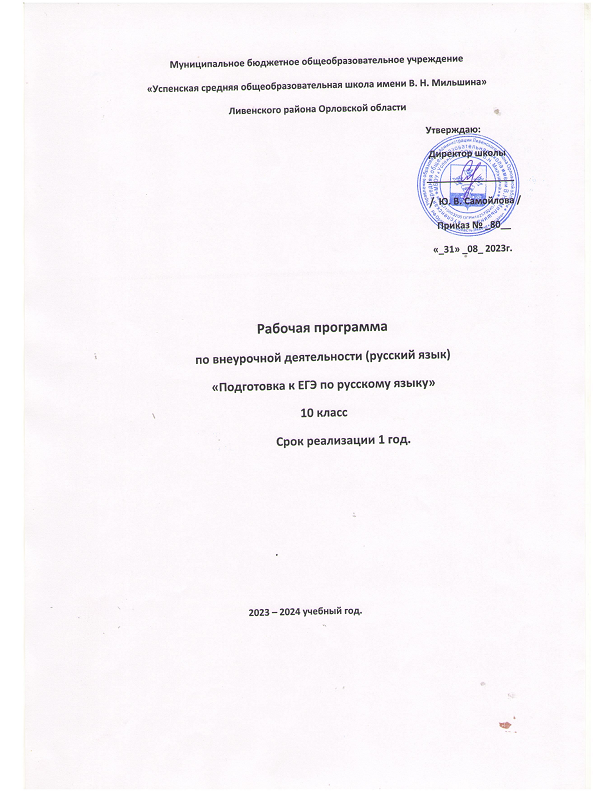 